Publicado en  el 26/09/2016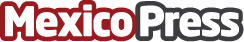 Conafor destina 2.3 mdp para aprovechamiento forestal en EdomexDatos de contacto:Nota de prensa publicada en: https://www.mexicopress.com.mx/conafor-destina-2-3-mdp-para-aprovechamiento Categorías: Ecología http://www.mexicopress.com.mx